Futro Lifestyle Design doo sa sedištem u Beogradu, Vračar, Braničevska, br.14​ registrovan kod Agencije za privredne registre, mb ​20100028​, pib ​104138427​ OBRAZAC ZA ODUSTANAK OD UGOVORA U skladu sa Zakonom o zaštiti potrošača ovom izjavom kupac u roku od 14 dana od dana isporuke robe, raskida ugovor o kupoprodaji zaključen na daljinu. PODACI O PRODAVCU PODACI O KUPCU PODACI O ROBI IZJAVA KUPCA Ovom izjavom obaveštavam da odustajem od kupovine sledećeg proizvoda (opciono možete navesti razloge odustanka ): Kupac se popunjavanjem tabele opredeljuje za zamenu robe ili daje saglasnost da se povrat novca izvrši na njegov tekući račun: Kupac snosi neposredne troškove vraćanja robe prodavcu. Prijem obrasca prodavac će potvrditi u pisanom ili elektronskom obliku.
Roba se mora upakovati adekvatno i ne sme biti oštećena. Prodavac ima pravo da odbije vraćanje cene ukoliko je došlo do oštećenja robe ili neadekvatne upotrebe, od strane kupca. Izjava o privatnosti podataka:​ Podaci koje kupac dostavi trgovcu u ovom obrascu su u svrhu odustanka od ugovora i za evidentiranje izmena u prometu robe i prodavac ih neće skladištiti i upotrebljavati u druge svrhe. Slanjem ovog obrasca sa registrovane e-mail adrese korisnika, smatra se da je obrazac potpisan. Svojeručan potpis je potreban u slučaju slanja obrasca na adresu sedišta prodavca. DATUM (popunjavanja obrasca) POTPIS KUPCA 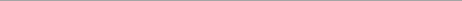 NAZIV: Futro Lifestyle Design doo
ADRESA: ​Braničevska, br.14​, 11000 Beograd E-MAIL: ​info@futroworld.com TELEFON: ​0644262043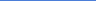 IME I PREZIME: TELFON​: ADRESA: E_MAIL: BROJ NARUDŽBENICE: PROIZVOD: DATUM ZAKLJUČENJA UGOVORA/NARUDŽBENICE: DATUM PRIJEMA ROBE: ZAMENA: Upisati naziv proizvoda za zamenu: POVRAT NOVCA: Upisati ime i prezime vlasnika računa, broj tekućeg računa, naziv banke: 